Решение № 72 от 13.08.2014 г. «О согласовании адресного перечня для проведения работ по обустройству пешеходных переходов на объектах дорожного хозяйства Головинского района города Москвы»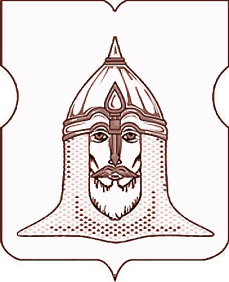 СОВЕТ ДЕПУТАТОВМУНИЦИПАЛЬНОГО ОКРУГА ГОЛОВИНСКИЙРЕШЕНИЕ13.08.2014 года № 72О согласовании адресного перечня для проведения работ по обустройству пешеходных переходов на объектах дорожного хозяйства Головинского района города МосквыСогласно Федеральному закону от 10 декабря 1995 года № 196-ФЗ «О безопасности дорожного движения», в соответствии с протоколами заседания Окружной комиссии по безопасности дорожного движения Северного административного округа города Москвы № 6 от 13 февраля 2014 года и № 7 от 15 мая 2014 года, в целях обеспечения безопасности движения пешеходов, принимая во внимание письмо управы Головинского района города Москвы от 11 августа 2014года № 7-24-292/4Советом депутатов принято решение1. Согласовать адресный перечень для проведения работ по обустройству пешеходных переходов на объектах дорожного хозяйства Головинского района города Москвы согласно приложению, с учетом подпункта 1.1. настоящего решения.

1.1. С учетом начала учебного года, наличия социальных объектов, посещаемых детьми, принимая во внимание решение Совета депутатов муниципального округа Головинский от 25 февраля 2014 года № 21 «Об устройстве искусственной неровности и нанесении на проезжей части разметки, обозначающей «пешеходный переход» с установкой соответствующих дорожных знаков по адресу: Кронштадтский бульвар, д. 37 Г» проведение работ по обустройству пешеходного перехода по адресу: Кронштадтский бульвар, дом 37 Г является первоочередным.

1.2. Считать нецелесообразным обустройство пешеходного перехода по улице Лавочкина, дома 22 – 24, в связи с несоответствием требованиям ГОСТ Р 52765-2007, утвержденного Приказом Ростехрегулирования от 23 октября 2007 года № 269-ст.

2. Согласно пункту 2.1.2 положения о префектуре административного округа города Москвы утвержденного постановлением Правительства Москвы от 24 февраля 2010 года № 157-ПП «О полномочиях территориальных органов исполнительной власти города Москвы» просить префектуру Северного административного округа города Москвы о выделении целевых средств управе Головинского района города Москвы для реализации пункта 1 настоящего решения.

3. Просить управу Головинского района города Москвы обратится в Окружную комиссию по безопасности дорожного движения Северного административного округа города Москвы по вопросу демонтажа пешеходного перехода, расположенного по адресу: улица Лавочкина, дом 28/42, представляющего опасность для пешеходов. 

4. Администрации муниципального округа Головинский: 

4.1. Направить настоящее решение в:

- управу Головинского района города Москвы;
- префектуру Северного административного округа города Москвы.

4.2. Опубликовать настоящее решение в бюллетене «Московский муниципальный вестник» и разместить на официальном сайте органов местного самоуправления муниципального округа Головинский www.nashe-golovino.ru.

5. Настоящее решение вступает в силу со дня его принятия.

6. Контроль исполнения настоящего решения возложить на заместителя Председателя Совета депутатов муниципального округа Головинский Архипцову Н.В., председателя комиссии по благоустройству, реконструкции, землепользованию и охране окружающей среды – депутата Борисову Е.Г.

 Заместитель Председателя Совета депутатов
муниципального округа Головинский 
Н.В. АрхипцоваПриложение к решению Совета депутатов муниципального округа Головинский
от 13 августа 2014 года № 72Адресный перечень для проведения работ по обустройству пешеходных переходов на объектах дорожного хозяйства Головинского района города Москвы№ п.пАдрес1.Кронштадтский бульвар, д.37Г2.Улица Пулковская, д.63.Улица Флотская, д.34, корп.14.Улица Авангардная, д.35.Улица Михалковская, д.386.Пересечение улиц Солнечногорская и Сенежская